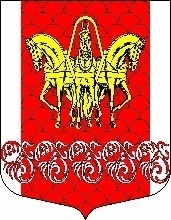 Администрация                       муниципального образования«Кисельнинское сельское поселение»Волховского муниципального районаЛенинградской областиПОСТАНОВЛЕНИЕот 25 января 2021 года № 07О внесении изменений в постановление № 248 от 04 декабря 2021 года                       «О временном запрете выхода граждан на лёд водных объектов Кисельнинского сельского поселения»В целях приведения в соответствие с действующим законодательством постановляю:     1. Преамбулу постановления № 248 от 04 декабря 2020 года  «О временном запрете выхода граждан на лёд водных объектов Кисельнинского сельского поселения» изложить в следующей редакции:     «В соответствии с разделом 6 постановления Правительства Ленинградской области от 29 декабря 2007 года № 352 «Об утверждении Правил охраны жизни людей на водных объектах Ленинградской области», с целью недопущения чрезвычайных ситуаций на водных объектах Кисельнинского сельского поселения в связи с началом льдообразования на водоемах».     2. Опубликовать настоящее постановление в газете «Волховские огни» и разместить на официальном сайте муниципального образования «Кисельнинское сельское поселение» Волховского муниципального района Ленинградской области.     3. Постановление вступает в законную силу с момента официального опубликования.     4. Контроль за исполнением настоящего постановления оставляю за собой.Глава администрации МО Кисельнинское СП                                                                             С.Г. БелугинСвинцова Н.Л., 8(81363)48191